Муниципальное казенное учреждение культуры «Сычёвская централизованная библиотечная система»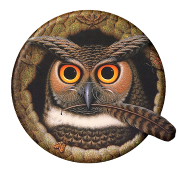 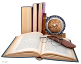 Утверждаю:                    Директор МКУК «Сычёвская ЦБС» _________ Т.А. Асянова	                                      М П.г. Сычёвка, 2019гЯнварь Январь Январь Январь «Ум и дела твои бессмертны в памяти русской» вечер памяти А.С. Грибоедова (225 лет со дня рождения)«Ум и дела твои бессмертны в памяти русской» вечер памяти А.С. Грибоедова (225 лет со дня рождения)15.01ЦБ«Поющая душа России» литературно-музыкальный вечер 120 лет со дня рождения М.В. Исаковского«Поющая душа России» литературно-музыкальный вечер 120 лет со дня рождения М.В. Исаковского21.01ЦБВечер памяти ««Был город - фронт, была блокада»» - День воинской славы России. День полного освобождения Ленинграда от фашистской блокады (1944).Вечер памяти ««Был город - фронт, была блокада»» - День воинской славы России. День полного освобождения Ленинграда от фашистской блокады (1944).27.01ЦБПравославный час «Рождество приходит в каждый дом».Православный час «Рождество приходит в каждый дом».13.01.ДБЛитературно-музыкальный час «Песенное сердце Исаковского, очерк жизни и творчества»,  120 лет М.ИсаковскомуЛитературно-музыкальный час «Песенное сердце Исаковского, очерк жизни и творчества»,  120 лет М.Исаковскому24.01ДБФевральФевральФевральФевраль«Слава тебе, солдат!» устный журнал День защитника Отечества«Слава тебе, солдат!» устный журнал День защитника Отечества21.02ЦБКруглый стол, дискуссия по видеороликам о вредных привычках  «Жизнь прекрасна – не рискуй напрасно!»Круглый стол, дискуссия по видеороликам о вредных привычках  «Жизнь прекрасна – не рискуй напрасно!»10.02.ДБКонкурс рисунков «Мы выбираем жизнь»,  Международный день борьбы с наркоманиейКонкурс рисунков «Мы выбираем жизнь»,  Международный день борьбы с наркоманией17-21.02.ДБСемейные посиделки  «Масленица – блинница,  русская былинница»Семейные посиделки  «Масленица – блинница,  русская былинница»24.02-01.03.ДБМартМартМартМарт«Малая родина в событиях и лицах» ко Дню освобождения г. Сычевки Час памяти«Малая родина в событиях и лицах» ко Дню освобождения г. Сычевки Час памяти5.03ЦБФотоконкурс  «Всякому мила своя сторона» ко дню присвоения статуса города СычевкеФотоконкурс  «Всякому мила своя сторона» ко дню присвоения статуса города Сычевке05.03ДБАпрельАпрельАпрельАпрель«Была война… Была Победа…» - конкурс поделок посвященный Дню Победы«Была война… Была Победа…» - конкурс поделок посвященный Дню Победы15.04ЦБ Литературно-музыкальный вечер "Знакомый ваш Сергей Есенин"  (библиосумерки) Литературно-музыкальный вечер "Знакомый ваш Сергей Есенин"  (библиосумерки)24.04ЦБ, ДБПредставление кукольного театра «Эпидемия в сказочной стране», ко Дню здоровьяПредставление кукольного театра «Эпидемия в сказочной стране», ко Дню здоровья07.04ДБУрок истории, урок мужества «Память хранит все» День памяти малолетних узников концлагерей и тружеников тылаУрок истории, урок мужества «Память хранит все» День памяти малолетних узников концлагерей и тружеников тыла10.04ДБЭкскурсия в храм, встреча с батюшкой «Светлый звон»Экскурсия в храм, встреча с батюшкой «Светлый звон»22.04ДБМайМайМайМай«В стихах и песнях - память о войне» День Победы Музыкально-поэтический вечер«В стихах и песнях - память о войне» День Победы Музыкально-поэтический вечер6.05ЦБ«От знаков – к буквам, от бересты – к страницам»путешествие в историю письменности«От знаков – к буквам, от бересты – к страницам»путешествие в историю письменностиЦБ25.05«Пагубные привычки опасная реальность»проблемный разговор День без табака«Пагубные привычки опасная реальность»проблемный разговор День без табакаЦБ29.05Литературно-музыкальный вечер «Какой ценой завоевано счастье, пожалуйста, помните!»Литературно-музыкальный вечер «Какой ценой завоевано счастье, пожалуйста, помните!»05.05ДБИнтеллектуально- развлекательная игра по произведениям «На войне как на войне», (по поэме Твардовского «Василий Теркин»)Интеллектуально- развлекательная игра по произведениям «На войне как на войне», (по поэме Твардовского «Василий Теркин»)09.05ДБВстреча с поэтами «Вазузы», посвятившими стихи картинам Верейского «Земляки – земляку», 105 лет со дня рождения О.ВерейскогоВстреча с поэтами «Вазузы», посвятившими стихи картинам Верейского «Земляки – земляку», 105 лет со дня рождения О.Верейского12.05ДББеседа «Не дожидаясь беды», встреча родителей и детей с инспектором ПДН, секретарем КпДН и ЗП в рамках профилактики правонарушений в период летнего отдыхаБеседа «Не дожидаясь беды», встреча родителей и детей с инспектором ПДН, секретарем КпДН и ЗП в рамках профилактики правонарушений в период летнего отдыха15.05ДБИюньИюньИюньИюнь «Должны смеяться дети» - ко Дню защиты детей – Международный день защиты детей «Должны смеяться дети» - ко Дню защиты детей – Международный день защиты детей1.06ЦБ«Мир сказок, рифм, стихотворений...»музыкально-поэтическая композиция Пушкинский день«Мир сказок, рифм, стихотворений...»музыкально-поэтическая композиция Пушкинский день5.06ЦББеседа  «Русь, Россия, Родина моя…» Беседа  «Русь, Россия, Родина моя…» 11.06ЦБВечер-портрет «Дней и верст особый счет» 110 лет со дня рождения А.Т. Твардовского	Вечер-портрет «Дней и верст особый счет» 110 лет со дня рождения А.Т. Твардовского	19.06ЦБ«Память, которой не будет забвенья» - ко Дню памяти и скорби информационный листок«Память, которой не будет забвенья» - ко Дню памяти и скорби информационный листок22.06ЦБ, ЦПИ и ЦДИДень города «Поздравь любимый город»»День города «Поздравь любимый город»»28.06ЦБКонкурс рисунков и фотографий «Детство – время радости и счастья»Конкурс рисунков и фотографий «Детство – время радости и счастья»01.06-30.08ДБИгровая программа, чествование самой читающей семьи  «Праздник читающей семьи», День защиты детейИгровая программа, чествование самой читающей семьи  «Праздник читающей семьи», День защиты детей01.06ДБКонкурс рисунков на асфальте «Я в гости к Пушкину спешу»Конкурс рисунков на асфальте «Я в гости к Пушкину спешу»05.06ДБИгровая программа «Березовая карусель», праздник Св.ТроицыИгровая программа «Березовая карусель», праздник Св.Троицы14.06ДБИюльИюльИюльИюль«Дарите ромашки любимым!» акция«Дарите ромашки любимым!» акция8.07ЦБ«Русь святая, храни веру православную» День Крещения Руси «Русь святая, храни веру православную» День Крещения Руси 28.07ЦБЗаседание семейного клуба «Остров семейных сокровищ», День Петра и Февронии МуромскихЗаседание семейного клуба «Остров семейных сокровищ», День Петра и Февронии Муромских08.07ДБЧас забав и развлечений «Как прекрасен летний день!»Час забав и развлечений «Как прекрасен летний день!»10.07ДБАвгустАвгустАвгустАвгустМеждународный день светофора «Правила дорожные — детям знать положено»Международный день светофора «Правила дорожные — детям знать положено»5.08ЦБ«Под символом славным могучей державы» День Российского флага беседа«Под символом славным могучей державы» День Российского флага беседа21.08ЦБРазвлекательно-игровая программа «Ай, да мы!» ко Дню знаний.Развлекательно-игровая программа «Ай, да мы!» ко Дню знаний.27.08ДБЭкотурнир  «По лесным дорожкам с кузовком, лукошком»Экотурнир  «По лесным дорожкам с кузовком, лукошком»30.08Лукинская п/бСентябрьСентябрьСентябрьСентябрь«Эхо Бесланской печали» Акция памяти«Эхо Бесланской печали» Акция памяти3.09ЦБЧас патриотизма «Край родной, войной опаленный»- ко Дню освобождения Смоленщины Час патриотизма «Край родной, войной опаленный»- ко Дню освобождения Смоленщины ЦБ24.09Конкурс сочинений «От всего сердца», День учителяКонкурс сочинений «От всего сердца», День учителя01.-30.09ДБВидеопрезентация, урок памяти «Эхо бесланской трагедии», День солидарности в борьбе с терроризмомВидеопрезентация, урок памяти «Эхо бесланской трагедии», День солидарности в борьбе с терроризмом03.09ДБУрок памяти «Дух,  несгибаемый все превозможет», День освобождения Смоленщины от немецко-фашистских войскУрок памяти «Дух,  несгибаемый все превозможет», День освобождения Смоленщины от немецко-фашистских войск25.09ДБУрок информации по профилактике наркомании «Не отнимай у себя завтра»Урок информации по профилактике наркомании «Не отнимай у себя завтра»30.09ДБОктябрьОктябрьОктябрьОктябрь"Всю душу выплесну в слова"  125 лет со дня рождения С.А. Есенина поэтический вечер"Всю душу выплесну в слова"  125 лет со дня рождения С.А. Есенина поэтический вечер6.10ЦБПодведение итогов литературного конкурса «Душа и слово»	Подведение итогов литературного конкурса «Душа и слово»	23.10ЦБ«И помнить страшно, и забыть нельзя» День политических репрессий«И помнить страшно, и забыть нельзя» День политических репрессий30.10ЦБПоэтический час «Великий сын земли Рязанской» - 125 лет С.ЕсенинуПоэтический час «Великий сын земли Рязанской» - 125 лет С.Есенину02.10ДБВстреча с батюшкой, православный час «О ликах Богородицы»Встреча с батюшкой, православный час «О ликах Богородицы»15.10ДБНоябрьНоябрьНоябрьНоябрь«День, который нас объединяет!» День Народного Единства Познавательная программа5.115.11ЦБ«Хоть мала моя малая родина, но она мне дорожевсего» - краеведческая конференция25.1125.11ЦБИсторико-литературный час «И славили Отчизну меч и слово!», День народного единства04.1104.11ДБВечер-посвящение «Он словом рисовал войну» -105 лет К.Симонову25.1125.11ДБДекабрьДекабрьДекабрьДекабрь«Во славу Отечества» - День Героев Отечества Урок мужества«Во славу Отечества» - День Героев Отечества Урок мужества9.12ЦБ«Поговорим о Конституции» Час вопросов и ответов«Поговорим о Конституции» Час вопросов и ответов12.12ЦБ, ЦПИ и ЦДИВечер «Волшебство новогодних затей» Вечер «Волшебство новогодних затей» 28.12ЦБВечер романса «Под звуки нежные романса» - 200 лет А.ФетуВечер романса «Под звуки нежные романса» - 200 лет А.Фету04.12ДБЧас истории День героев. «Он гением блистал в бою любом», 290 лет А.СуворовуЧас истории День героев. «Он гением блистал в бою любом», 290 лет А.Суворову09.12ДББеседа-диспут  «Как прекрасен этот мир, посмотри!» (о подростковых суицидах, неоправданном риске для жизни, зацеперы, экстремальное селфи и т.д.)Беседа-диспут  «Как прекрасен этот мир, посмотри!» (о подростковых суицидах, неоправданном риске для жизни, зацеперы, экстремальное селфи и т.д.)17.12ДБНовогодний спектакль кукольного театра «Новогодние приключения в стране Чтения»Новогодний спектакль кукольного театра «Новогодние приключения в стране Чтения»25.12ДБ